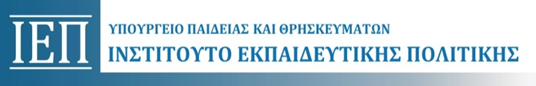 ΕΡΓΑΣΤΗΡΙΑ ΔΕΞΙΟΤΗΤΩΝΥΠΟΔΕΙΓΜΑ ΣΧΕΔΙΟΥ ΔΡΑΣΗΣ ΤΗΣ ΣΧΟΛΙΚΗΣ ΜΟΝΑΔΑΣΠλεονεκτήματα της σχολικής μονάδας: 
• Πρόκειται για περιφερειακό σχολείο. Βρίσκεται σε μη αστικό περιβάλλον, σε ήσυχη κατάφυτη περιοχή  στην  άκρη  του  χωριού. 
• Στο σχολείο επικρατεί ήπιο κλίμα. Δεν παρατηρούνται ακραίες συμπεριφορές. Υπάρχει ανοχή στα άτομα με διαφορετικές θρησκευτικές πεποιθήσεις και διαφορετική καταγωγή. Οι μαθητές είναι εξοικειωμένοι με τη χρήση ξένων γλωσσών. 
• Ο μέσος όρος των εκπαιδευτικών που υπηρετούν είναι μικρότερος των 60 ετών. 
• Το σχολείο εφάρμοσε τηλεκπαίδευση στην περίοδο από τον Μάρτιο του 2020 έως τον Μάιο του έτους 2020  καθώς κι  από  τον  Νοέμβριο  του  20  έως  τον  Μάρτιο  του  21 . Οι εκπαιδευτικοί δείχνουν στον τομέα των νέων τεχνολογιών αξιέπαινη προσαρμοστικότητα, ετοιμότητα, συμμετοχή και διάθεση να βοηθήσουν τους μαθητές και τις μαθήτριες Διαθέτουν την απαραίτητη τεχνογνωσία. 
• Το σχολείο διαθέτει  εργαστήριο Πληροφορικής. Κάθε εκπαιδευτικός έχει πρόσβαση σε μονάδα σταθερού υπολογιστή και σύνδεση στο διαδίκτυο. 
• Έχει αναπτυχθεί πολύ καλό εκπαιδευτικό και συναδελφικό κλίμα. 
• Διαθέτει εργαστήριο Πληροφορικής, Εικαστικών και αίθουσα πολλαπλών χρήσεων. 
• Η Διεύθυνση του Σχολείου είναι υποστηρικτική. 
• Το σχολείο υλοποιεί  προγράμματα Σχολικών Δραστηριοτήτων Μειονεκτήματα της σχολικής μονάδας: 
• Το σχολείο στεγάζεται σε παλιό κτήριο με μέτρια ποιότητα συντήρησης. 
•Υπάρχει έλλειψη κλειστού γυμναστηρίου, πράγμα που δημιουργεί προβλήματα στις 
δραστηριότητες άθλησης των μαθητών  ιδιαίτερα  κατά  τους  χειμερινούς  μήνες  και  τις  βροχερές  μέρες. Ευκαιρίες 
• Βελτίωση του τρόπου διδασκαλίας μέσα από νέες θεματικές προς ένα πιο μαθητοκεντρικό μοντέλο 
• Συμπερίληψη μαθητών με ιδιαιτερότητες και ενεργοποίηση μαθητών που αντιμετωπίζουν 
μαθησιακές δυσκολίες 
•Μεγαλύτερη σύνδεση του σχολείου με την τοπική κοινωνία 
•Καλύτερη συνεργασία με γονείς και συλλόγους γονέων και κηδεμόνων. 
• Καλή συνεργασία με άλλους εκπαιδευτικούς φορείς. •Διεύρυνση  του μορφωτικού  επιπέδου των  μαθητών. 

Εμπόδια 
• Η έλλειψη ηρεμίας στη σχολική κοινότητα λόγω covid-19 
• Δυσκολία πραγματοποίησης εκπαιδευτικών και διδακτικών επισκέψεων 
• Η έλλειψη οικονομικών πόρων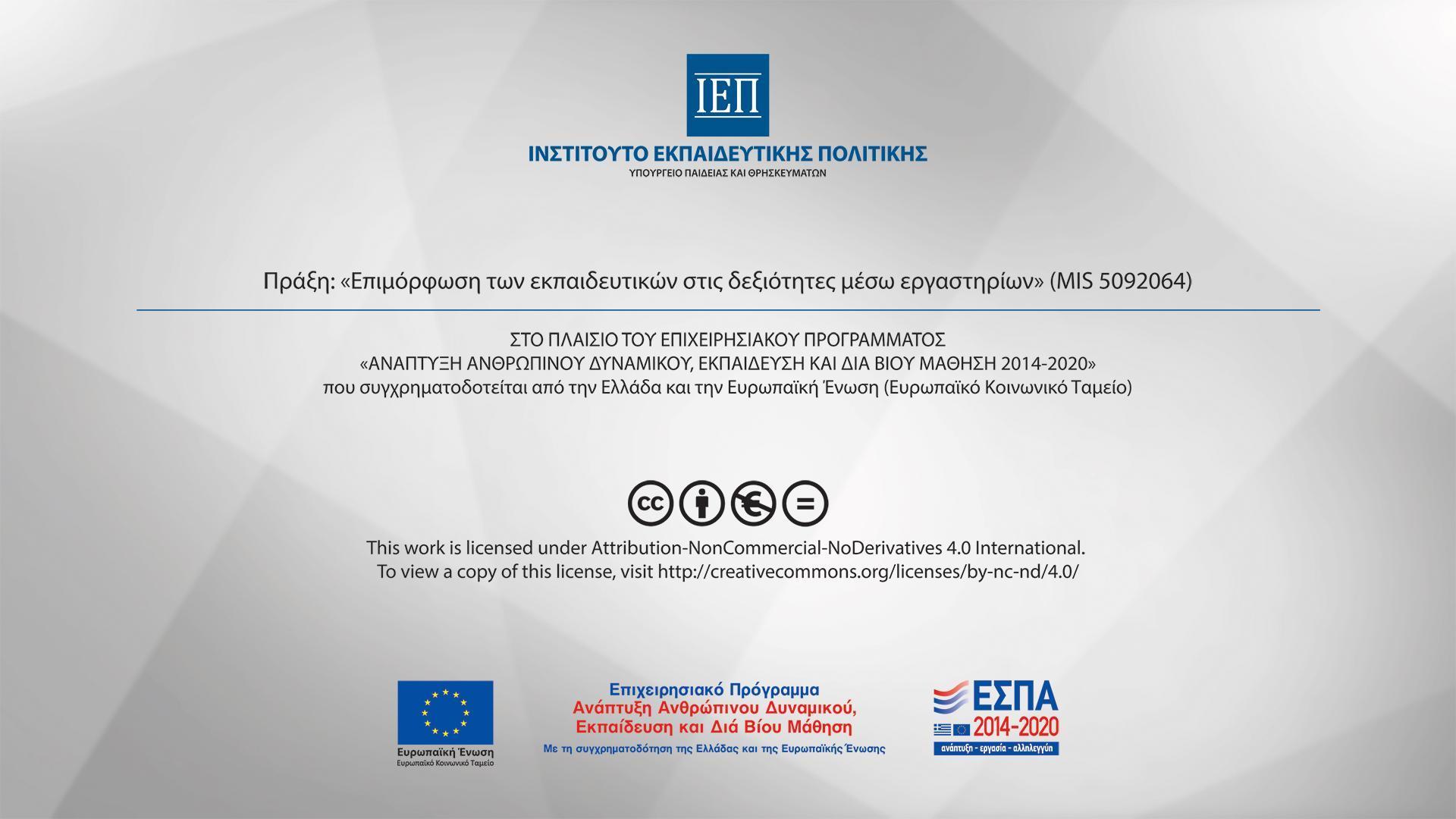 Επιμορφωτικό – υποστηρικτικό υλικόΠράξη: «Επιμόρφωση των εκπαιδευτικών στις δεξιότητες μέσω εργαστηρίων» (MIS 5092064)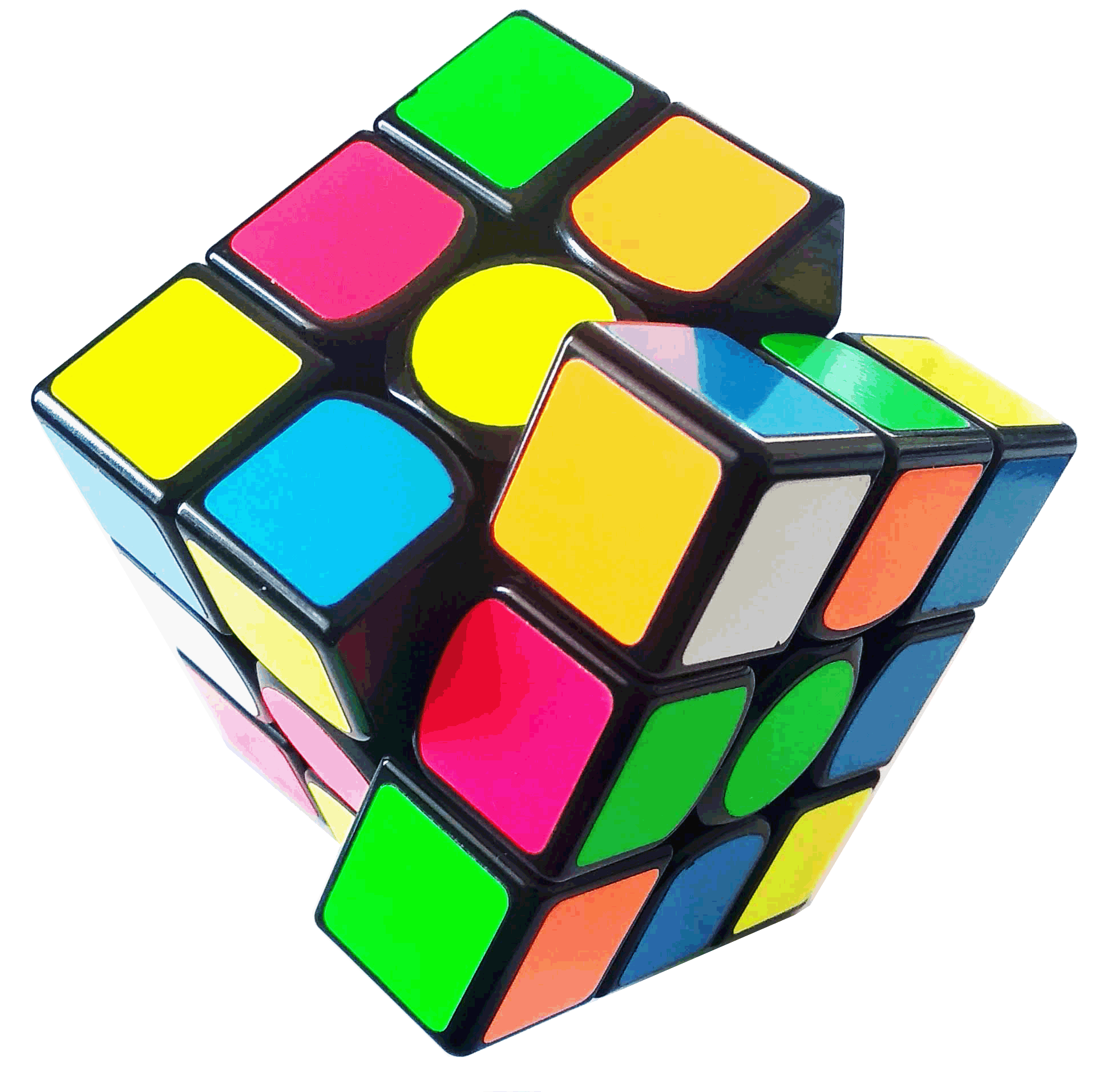 ΣΤΟ ΠΛΑΙΣΙΟ ΤΟΥ ΕΠΙΧΕΙΡΗΣΙΑΚΟΥ ΠΡΟΓΡΑΜΜΑΤΟΣ «ΑΝΑΠΤΥΞΗ ΑΝΘΡΩΠΙΝΟΥ ΔΥΝΑΜΙΚΟΥ ΕΚΠΑΙΔΕΥΣΗ ΚΑΙ ΔΙΑ ΒΙΟΥ ΜΑΘΗΣΗ 2014-2020» που συγχρηματοδοτείται από την Ελλάδα και την Ευρωπαϊκή Ένωση (Ευρωπαϊκό Κοινωνικό Ταμείο)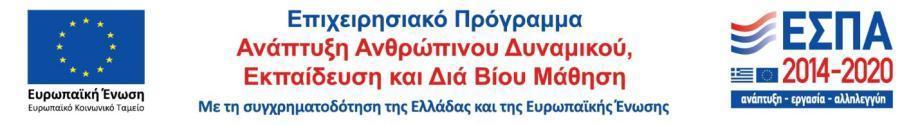 ΕΡΓΑΣΤΗΡΙΑ ΔΕΞΙΟΤΗΤΩΝΣΧΕΔΙΟ ΔΡΑΣΗΣ της Σχολικής Μονάδας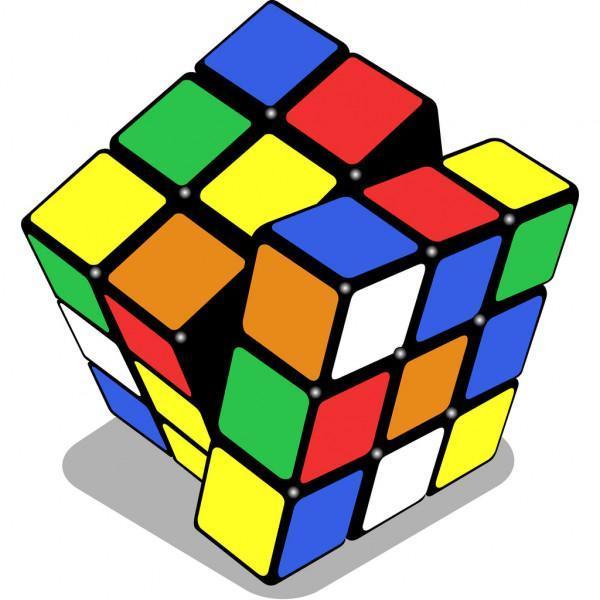 ΕΡΓΑΣΤΗΡΙΑ ΔΕΞΙΟΤΗΤΩΝ 21+:  http://iep.edu.gr/el/psifiako-apothetirio/skill-labsΟΠΣ Επιμόρφωσης - Ι.Ε.Π.: Όλες οι δράσεις (iep.edu.gr): https://elearning.iep.edu.gr/study/course/index.php?categoryid=62 ΕΡΓΑΣΤΗΡΙΑ ΔΕΞΙΟΤΗΤΩΝΣΧΕΔΙΟ ΔΡΑΣΗΣ ΣΧΟΛΙΚΗΣ ΜΟΝΑΔΑΣ- ΓΥΜΝΑΣΙΟΥ  ΣΚΟΥΤΑΡΕΩΣΣΧΟΛΙΚΟ ΕΤΟΣ 2021-2022Σχολική μονάδαΓυμνάσιοΑριθμός τμημάτων 06Αριθμός μαθητών/μαθητριών σχολικής μονάδας120Αριθμός εκπαιδευτικών σχολικής μονάδας14Αριθμός εκπαιδευτικών που συμμετέχουν στα Εργαστήρια δεξιοτήτων03Βασικός προσανατολισμός του ετήσιου Σχεδίου Δράσης (Πλεονεκτήματα-μειονεκτήματα)Το όραμά μαςΤο Σχολείο, μέσω της μαθησιακής διαδικασίας και των καθημερινών πρακτικών, θα πρέπει να εφοδιάζει τους μαθητές με γνώσεις, δεξιότητες, αξίες και οράματα προκειμένου να σχεδιάσουν ένα καλύτερο μέλλον, σε ατομικό και συλλογικό επίπεδο, και να αποτελέσουν την κινητήρια δύναμη ανάπτυξης και εξέλιξης της κοινωνίας μας.Στο πλαίσιο του Εργαστηρίου Δεξιοτήτων ο βασικός μας στόχος είναι η καλλιέργεια των  δεξιοτήτων  του  21ου  αιώνα  των μαθητών και η ενεργός συμμετοχή τους σε θέματα περιβάλλοντος, κοινωνικής ενσυναίσθησης και συμπερίληψη και καινοτόμων πρωτοβουλιών.  Ακόμα με  όχημα τον  ψηφιακό εγγραμματισμό ο στόχος  είναι να  αξιοποιήσουν αρμονικά τις δεξιότητες ψηφιακής τεχνολογίας, επικοινωνίας και συνεργασίας μέσα σε ένα πλαίσιο αλληλεγγύης και ομαδικού πνεύματος. Στόχοι της σχολικής μονάδας σε σχέση με τις τοπικές και ενδοσχολικές ανάγκες•  Να αναδείξουμε την ταυτότητα του σχολείου μας και μέσα από αυτήν να ισχυροποιήσουμε τους δεσμούς της σχολικής κοινότητας
• Να αναπτύξουμε καινοτόμες μεθόδους και πρακτικές αποφεύγοντας τον εγκλωβισμό στη στείρα μετάδοση γνώσεων 
•  Να ενθαρρύνουμε τη συνεργασία όλου του σχολείου μέσα από τον σχεδιασμό και την εφαρμογή του προγράμματος 
•  Να προωθήσουμε την εξωστρέφεια του σχολείου μας και τη συνεργασία μας με διάφορους φορείς 
• Να καλλιεργήσουμε δεξιότητες που θα βοηθούν τους μαθητές/-θήτριες μας να ανταποκρίνονται στις απρόβλεπτες αλλαγές του περιβάλλοντος 
• Να ενισχύσουμε εκείνα τα χαρακτηριστικά της προσωπικότητας των μαθητών/-τριών μας  μέσα  από  την  καλλιέργεια  συγκεκριμένων  που θα τους βοηθήσουν να ολοκληρωθούν πνευματικά, κοινωνικά και ψυχολογικά σαν άτομα για να μπορέσουν να αντιμετωπίσουν πολύπλοκα προβλήματα στο μέλλον.Ο ΠΡΟΓΡΑΜΜΑΤΙΣΜΟΣ ΤΩΝ ΕΡΓΑΣΤΗΡΙΩΝ  ΑΝΑ ΘΕΜΑΤΙΚΗ ΕΝΟΤΗΤΑΟ ΠΡΟΓΡΑΜΜΑΤΙΣΜΟΣ ΤΩΝ ΕΡΓΑΣΤΗΡΙΩΝ  ΑΝΑ ΘΕΜΑΤΙΚΗ ΕΝΟΤΗΤΑΠεριγράφουμε αδρά τις αποφάσεις του συλλόγου διδασκόντωνως προς τη  Θεματική Ενότητα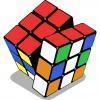 Ζω καλύτερα- Ευ ζην11/10/2021- 26/11/2021Α Γυμνασίου : ΥΓΕΙΑ: Διατροφή- Αυτομέριμνα-Οδική ΑσφάλειαΠΡΟΤΑΣΗ ΕΡΓΑΣΤΗΡΙΟΥ: «Του δρόμου το ασφαλές για το γυμνάσιο»Οι μαθητές/-ήτριες ανακαλύπτουν με βιωματικό τρόπο τι σημαίνει υγιεινή και ισορροπημένη διατροφή, γνωρίζουν τις διατροφικές συνήθειες των προγόνων μας αλλά και άλλων λαών, αποκτούν υγιεινές συνήθειες στη ζωή τους.Μαθαίνουν μέσα σε ένα κλίμα εμπιστοσύνης και ασφάλειας να αναγνωρίζουν και να εκφράζουν τα συναισθήματά τους και να επιλύουν τις διαφορές τους με ειρηνικό τρόπο αποφεύγοντας τις συγκρούσεις και τον σχολικό εκφοβισμό. Αναπτύσσουν δεξιότητες αυτομέριμνας, οδικής ασφάλειας και δεξιότητες αυτοπροστασίας.Δημιουργούν προσωπικές σχέσεις με τα υπόλοιπα μέλη της ομάδας, ως πρότυπο ανάπτυξης υποστηρικτικών κοινωνικών σχέσεων, επικοινωνούν αποτελεσματικά και συμμετέχουν σε συνεργατικές ομάδες στόχου. Συμμετέχουν σε συζητήσεις και εκφράζουν τις απόψεις τους.Β Γυμνασίου : Γνωρίζω το σώμα μου- Σεξουαλική ΔιαπαιδαγώγησηΠΡΟΤΑΣΗ ΕΡΓΑΣΤΗΡΙΟΥ: «Ατίθασα Άλογα»Οι μαθητές/-ήτριες αποκτούν βασικές γνώσεις σε θέματα υγείας.Γνωρίζουν το σώμα τους. Ευαισθητοποιούνται σε ζητήματα σεξουαλικής αγωγής ανάλογα με την ηλικία τους και μαθαίνουν να προστατεύουν τον εαυτό τους και τις/τους άλλες/ους.Κατανοούν την έννοια του συμπεριληπτικού σχολείου όπου όλα τα μέλη του είναι ασφαλή ως προς τον σεξουαλικό τους προσανατολισμό, την ταυτότητά τους, την έκφραση και τα χαρακτηριστικά φύλου τους.Καλλιεργούν την κριτική τους σκέψη και αναγνωρίζουν ρόλους «θύτη-θύματος», καθώς και τις διαφορετικές οπτικές γωνίες προσώπων, αφηγήσεων και καταστάσεων.Εκφράζονται για όλα τα ανωτέρω μέσα από τις τέχνες στηνεκπαίδευση (εικαστικά, μουσική, θεατρική αγωγή) και αναστοχάζονται δημιουργικά με την παραγωγή καλλιτεχνικών δρώμενων και δραστηριοτήτων.Γ Γυμνασίου :Ψυχική και Συναισθηματική Υγεία – ΠρόληψηΠΡΟΤΑΣΗ ΕΡΓΑΣΤΗΡΙΟΥ: «Γνωρίζοντας τον εαυτό μου & τους άλλους με οδηγό τον ‘Μικρό Πρίγκιπα’»Σκοπός του προγράμματος  είναι στα δύο τμήματα της Γ με οδηγό το βιβλίο και μέσα  από  συγκεκριμένα  αποσπάσματα που επιλέχθηκαν, οι έφηβοι/ες να βοηθηθούν  στο ταξίδι της  αναζήτησης  της  ταυτότητας του και των σχέσεών τους με τους ‘άλλους για την   καλύτερη  μετάβαση  τους  στην  επόμενη  εξελικτική  φάση.ως προς τη Θεματική Ενότητα 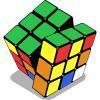 Φροντίζω το Περιβάλλον7/02/2022-26/03/2022Α Γυμνασίου : “Οικολογία - Παγκόσμια και τοπική Φυσική κληρονομιά”ΠΡΟΤΑΣΗ ΕΡΓΑΣΤΗΡΙΟΥ: «Ηθικά περιβαλλοντικά θέματα»Στη συγκεκριμένη υποθεματική αναλύεται η σημασία του οικολογικού τρόπου διαχείρισης της φυσικής κληρονομιάς και τελικά της ίδιας της ζωής τους. Αρχικά όσον αφορά την Παγκόσμια και εν συνεχεία την τοπική φυσική κληρονομιά που οφείλουμε να διαφυλάξουμε.Β Γυμνασίου : “Κλιματική αλλαγή - Φυσικές Καταστροφές, Πολιτική προστασία”ΠΡΟΤΑΣΗ ΕΡΓΑΣΤΗΡΙΟΥ: «Υποστήριξη δράσεων διαχείρισης καταστροφών και κρίσεων»Τα δύο τμήματα της Β’ τάξης θα γνωρίσουν την έννοια αλλά και την πραγματικότητα της Πολιτικής Προστασίας. Θα προβληματιστούν με τις αιτίες πρόκλησης των φυσικών καταστροφών, τις αλλαγές στις καιρικές συνθήκες και τις επιπτώσεις που αυτές έχουν στην καθημερινή μας ασφάλεια.Γ Γυμνασίου :Απορρίμματα- Τα  ηλεκτρικά και  ηλεκτρονικά  απόβληταΠΡΟΤΑΣΗ ΕΡΓΑΣΤΗΡΙΟΥ: «Ανακαλύπτοντας το παρελθόν, σχεδιάζοντας το μέλλον»ΠΡΟΤΑΣΗ ΕΡΓΑΣΤΗΡΙΟΥ: «Η ανακύκλωση  των  ηλεκτρικών  και  ηλεκτρονικών  αποβλήτων2. Η  περιβαλλοντική  δικαιοσύνηΜε  το  Πρόγραμμα  «Ηλεκτρικά  και  ηλεκτρονικά  απόβλητα» επιδιώκεται , οι  μαθητές/τριες   της  Γ  Γυμνασίου, να  κατανοήσουν  τις  περιβαλλοντικές  και  κοινωνικές  επιπτώσεις  από  την  υπερκατανάλωση  και  κακή  διαχείριση  αυτών  των  συσκευών  . Να  προβληματιστούν  για  την  επίδραση  των  καταναλωτικών  τους  συμπεριφορών  και  να  αντιληφθούν  την  επικινδυνότητα  των  ηλεκτρικών  και  ηλεκτρονικών  αποβλήτων  καθώς  επίσης  να  αναζητήσουν  τρόπους  ορθολογικής  διαχείρισής  τους.ως προς τη Θεματική Ενότητα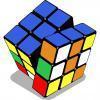 Ενδιαφέρομαι και Ενεργώ- Κοινωνική Συναίσθηση και Ευθύνη29/11/2021- 4/2/2022Α Γυμνασίου :“Ανθρώπινα δικαιώματα”ΠΡΟΤΑΣΗ ΕΡΓΑΣΤΗΡΙΟΥ: «Η Χάρτα των Δικαιωμάτων της τάξης μου»Με την υποθεματική αυτή προωθείται ο σεβασμός της ταυτότητας του άλλου, μέσα στη σχολική κοινότητα. Ενθαρρύνεται η υιοθέτηση υγιών στάσεων στη διαφορετικότητα και την πολυπολιτισμικότητα. Σημαντικές παράμετροι, μεταξύ άλλων, η ευελιξία και η καλλιέργεια δεξιοτήτων αρμονικής κοινωνικής συμβίωσης. Ενεργοποιούνται οι μαθητές με διαδικασίες χάρη στις οποίες αναπτύσσουν πρωτοβουλίες, συναποφασίζουν και βιώνουν δημοκρατικές αρχές, με την επιδίωξη να αναπτύξουν δημοκρατικό ήθος. Κοινωνικοποιούνται οι μαθητές μέσω της βίωσης κοινωνικών καταστάσεων και αναπτύσσουν κοινωνικό ήθος. Διαμορφώνεται ένα ευνοϊκό συναισθηματικό κλίμα, το οποίο συμβάλλει στην αμοιβαία εμπιστοσύνη.Β’ Τάξη: “Εθελοντισμός διαμεσολάβηση”ΠΡΟΤΑΣΗ ΕΡΓΑΣΤΗΡΙΟΥ: «Γνωριμία με τις ευάλωτες κοινωνικές ομάδες»Οι μαθητές στα δύο τμήματα της Β’ τάξης θα γνωρίσουν με βιωματικό τρόπο την έννοια της διαμεσολάβησης καθώς και την αξία της υιοθέτησης του εθελοντισμού ως τρόπου ζωής. Μεταξύ άλλων η υποθεματική αυτή, εστιάζει στην εγκαθίδρυση θετικού σχολικού κλίματος το οποίο αποτελεί κύριο παράγοντα της συναισθηματικής και ψυχοκοινωνικής προσαρμογής των μαθητών. Θα αναγνωρίσουν ακόμη τη σύνδεση που υπάρχει ανάμεσα στην ασφάλεια της ανθρώπινης ύπαρξης και την αξία της προσφοράς και της αυτοδιάθεσης.Γ  Γυμνασίου:  Συμπερίληψη: Αφηγούμαι,  άρα  υπάρχωΠΡΟΤΑΣΗ ΕΡΓΑΣΤΗΡΙΟΥ: «Μια  φωτογραφία  αφηγείται» και « πες  το  με  ένα  τραγούδι»Οι  μαθητές/τριες  της Γ ́τάξης αφηγούνται, ακούνε  αφηγήσεις  άλλων, προβληματίζονται, πληροφορούνται, διερευνούν, συζητούν, συνεργάζονται, παρουσιάζουν, αποκτούν  επίγνωση  και  ενσυναίσθηση.Πιο  συγκεκριμένα  το  πρόγραμμα  θα  συμβάλλει  στην  προσωπική  ενδυνάμωση  μέσω  της  κατανόησης  του  «ποιος  είμαι»  και  των  στοιχείων  που  συγκροτούν  την  ταυτότητα.ως προς τη Θεματική Ενότητα 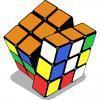 Δημιουργώ και Καινοτομώ- Δημιουργική Σκέψη και Πρωτοβουλία28/03/2022-Λήξη μαθημάτωνΑ Γυμνασίου :“STEM / Εκπαιδευτική Ρομποτική”ΠΡΟΤΑΣΗ ΕΡΓΑΣΤΗΡΙΟΥ: ««Η μολυβοθήκη μου» 
(γνωριμία με την τρισδιάστατη σχεδίαση και εκτύπωση)»Τα δύο τμήματα της Α’ τάξης θα ανακαλύψουν την ρομποτική επιστήμη και θα γνωρίσουν τον σχεδιασμό ενός αντίστοιχου συστήματος. Θα κληθούν να συνθέσουν ερωτήματα γύρω από τη φύση των ρομπότ, αλλά και να απαντήσουν σε ερωτήματα σχετικά με την συνεισφορά αυτών στην ασφάλεια της καθημερινότητας σε διάφορους τομείς της ζωής τους.Β Γυμνασίου : “STEM / Εκπαιδευτική Ρομποτική”ΠΡΟΤΑΣΗ ΕΡΓΑΣΤΗΡΙΟΥ: «Θερμοκήπια, συνδυάζοντας τη φύση με την τεχνολογία»Ο κοινός άξονας και στις δύο τάξεις είναι η ασφάλεια, σε όλα τα επίπεδα και σε όλες τις εκδοχές. Στα δύο τμήματα της Β’ τάξης αρχικά θα υπάρξει η συνάντηση με την έννοια της ρομποτικής και θα διευκρινιστούν συγγενείς έννοιες και όροι. Οι μαθητές ανακαλύπτοντας  την ρομποτική επιστήμη θα γνωρίσουν βασικά μέρη των ρομποτικών συστημάτων και θα βιώσουν το αντίστοιχο σκεπτικό των δημιουργών τους. Θα συνεργαστούν μεταξύ τους ώστε να συνθέσουν ερωτήματα γύρω από τη φύση των ρομπότ, αλλά και να απαντήσουν σε ερωτήματα σχετικά με την συνεισφορά αυτών στην ασφάλεια της καθημερινότητας σε διάφορους τομείς της ζωής τους.Γ Γυμνασίου: Επιχειρηματικότητα - Αγωγή Σταδιοδρομίας- Γνωριμία με επαγγέλματαΠΡΟΤΑΣΗ ΕΡΓΑΣΤΗΡΙΟΥ: «Φτιάχνουμε  μια  ταινία  stop  motion animation – Τα  επαγγέλματα  πίσω  από  την  κάμερα»Στόχος  του  προγράμματος   «Γνωριμία  με  τα  επαγγέλματα- Τα  επαγγέλματα  πίσω  από  την  κάμερα» είναι  οι  μαθητές/τριες  της  Γ  τάξης , να  δημιουργήσουν  ομαδικά  μια  ταινία  με  την  τεχνική  stop  motion  animation, αφού  πρώτα  διερευνήσουν   τα  τέσσερα  επαγγέλματα  που  υπάρχουν  πίσω  από  τη  δημιουργία  μιας  ταινίας, του  Παραγωγού, του  Σεναριογράφου, του  Σκηνοθέτη  και  του  Κινηματογραφιστή, των  επαγγελμάτων  που  υπάρχουν  πίσω  από  την  κάμερα. Με  αυτό  τον  βιωματικό  τρόπο  οι  μαθητές  θα  προσεγγίσουν τα  τέσσερα  επαγγέλματα.Αναμενόμενο όφελος ως προς το σχολικό κλίμαΑνάδειξη  και  αξιοποίηση  προϋπάρχουσας εμπειρίας  του  σχολείου  από  την  ενασχόληση  με  θεματολογία  σχετική  με  αυτή  των  θεματικών  κύκλων  των  εργαστηρίων  και  περαιτέρω  ανάπτυξη  εκπαιδευτικών  δράσεων.Ενίσχυση  του  προφίλ  του  σχολείου  στην  σχολική  κοινότητα  και  στην  τοπική  κοινωνία.Ενίσχυση  των  δυνατοτήτων  συνεργασίας  των  εκπαιδευτικών,  μέσα  από  διαθεματικές  εκπαιδευτικές  δράσεις  και  προσεγγίσεις.Ενίσχυση  της  αίσθησης  του  «ανήκειν» στο  σχολικό  περιβάλλον  των  μαθητών/τριών.Διαμόρφωση συνεργατικού κλίματος μεταξύ των μελών της σχολικής κοινότηταςΚαλλιέργεια κλίματος εξωστρέφειας του σχολείουΕιδικότερα οφέληΕνεργοποίηση  των  μαθητών/τριων  κατά  την  διαδικασία  της  διδασκαλίας-μάθησης.Ευκαιρίες  στους  μαθητές/τριες,  κατά  τις  οποίες  θα  αναλαμβάνουν  ευθύνες  και  θα  αναπτύσουν  πρωτοβουλίες, θα  συναποφασίζουν  και  θα  βιώνουν  δημοκρατικές  αρχές  με  την  επιδίωξη  να  αναπτύξουν  δημοκρατικό  ήθος.Κοινωνικοποίηση  των  μαθητών  προπάντων  μέσω  της  βίωσης  κοινωνικών  καταστάσεων  και  στην  ανάπτυξη  κοινωνικού  ήθους.Ανάπτυξη  κοινωνικών  σχέσεων  μεταξύ  των  μαθητών/τριων  με  την  από  κοινού  αντιμετώπιση  κοινών  προβλημάτων,  διαμόρφωση  ενός  ευνοϊκού  συναισθηματικού  κλίματος   και  συμβολή  στην  ανάπτυξη  αμοιβαίας  εμπιστοσύνης.Έμφαση  στο  πρόσωπο  ως  ολότητα.Ανάπτυξη  της  κοινωνικής  συνείδησης  των  μαθητών/τριών  μέσω  της  συνεργατικής  ενεργοποίησης.Καλλιέργεια πνεύματος συνεργασίας, αλληλεγγύης,     συμπερίληψης, ανεκτικότητητας μεταξύ των μαθητών.    Συνεργασία με την τοπική κοινωνία.Αναμενόμενο αντίκτυπο για την ανάπτυξη της σχολικής κοινότηταςΣύσφιξη  σχέσεων  όλων  των  μελών  της  σχολικής  κοινότητας, συνεργασία, αλληλεπίδραση.Δημιουργία  γέφυρας  από  την  ιδιωτική  σφαίρα  στη  δημόσια,  από  την  τάξη  στο  σχολείο  και  από  το  σχολείο  στην  κοινότητα.Εκδηλώσεις  ενημέρωσης  της  σχολικής  και  τοπικής  κοινότητας, παρουσίασης  των  αποτελεσμάτων  και  διάχυσής  τους.ΔιάχυσηΑνάρτηση  του  υλικού  από  τις  δραστηριότητες  μας  στην  ιστοσελίδα  του  σχολείουΕκδηλώσεις  παρουσίασης  των  αποτελεσμάτων  στην  τοπική  κοινωνία  αν  το  επιτρέψουν  οι  συνθήκες.Έκθεση  στο  σχολείο  των  πινάκων  που  θα  δημιουργήσουμε.Οι  δράσεις  των  παιδιών  θα  παρουσιαστούν  σε  ειδική  εκδήλωση  με  προσκεκλημένους  παιδιά  άλλων  τμημάτων.Κοινοποιήσεις  στα  ψηφιακά  μέσα  των  social  media  του  σχολείου.Ανέβασμα  βίντεο  στο  κανάλι  you tube  του  σχολείουΠαρουσίαση  δρώμενου  ή  θεατρικού  στο  χώρο  του  σχολείου, εφόσον  το  επιτρέψουν  οι  συνθήκες.Ενδοσχολική  έκθεση  κατασκευών/καλλιτεχνημάτωνΣυνεχείς  ενημερώσεις  των  γονέων  και  κάθε  ενδιαφερόμενου  μέσω  ηλεκτρονικού  ταχυδρομείου.Προσαρμογές για τη συμμετοχή και την ένταξη όλων των μαθητώνΣε  κάθε  εργαστήριο  είναι  διαφορετικοί  οι  ειδικοί  στόχοι  και  προσαρμοσμένοι  στα  επιμέρους  θέματα  που  διαπραγματεύονται  οι  εμπλεκόμενοι  εκπαιδευτικοί  στην  τάξη. Κύριος  γνώμονας  θα  πρέπει  να  είναι  οι  ανάγκες  των  παιδιών  αυτής  της  ηλικίας. Κρίνεται  απαραίτητη  για την  επιτυχή  υλοποίηση  των  σχεδίων  δράσης  η  διαθεματικότητα  και  η  συνεργασία  των  περισσότερων  εκπαιδευτικών  του  σχολείου.  Γι΄αυτό , προτείνονται  ανάλογες  δραστηριότητες. Οι  προτεινόμενες  δραστηριότητες  ανά  θεματική  ενότητα  και  το  οπτικοακουστικό  υλικό  μπορεί  να  αξιοποιηθεί  και  από  μαθητές/τριες. Επιπλέον,  η  βιωματικότητά  τους  λαμβάνει  πρόνοια  για  την  ενεργό  συμμετοχή  του  συνόλου  των  μαθητών  ανεξαρτήτως  της  μαθητικής  επίδοσης  ή  των  κοινωνικών  δεξιοτήτων.Αναφέρονται οι πιο ενδεικτικές αν δεν έχουν αναφερθεί νωρίτερα Φορείς και άλλες συνεργασίες που θα εμπλουτίσουν το σχέδιο δράσηςΣυνεργασία με φορείς όπως  : το Κέντρο Πρόληψης Όασις, Διατροφολόγοι, η Τροχαία κ.αΣυνεργασία  με  ειδικούς  επιστήμονες  και  ερευνητές.ΦωτόδεντροΔίκτυο  για  τα  δικαιώματα  του  παιδιούΚέντρα  συμβουλευτικής  που  θα  εμπλουτίσουν  το  πρόγραμμά  μας.Τοπικοί  σύλλογοι  και  ο  Δήμος  της  πόληςΣυνεργασία  με  τις  οικογένειες  των  μαθητών,  με  το  σύλλογο  διδασκόντων,  ενημέρωση  της  τοπικής  κοινωνίας.Τελικά προϊόντα (ενδεικτικά) των εργαστηρίων που υλοποιήθηκανΔημιουργία  αφισώνΕικαστικό υλικό (ζωγραφιές, κολλάζ κα)Ψηφιακό υλικό (φωτογραφίες, video κτλ)Εργασίες Δημιουργικής ΓραφήςΚολλάζ, τραγούδια, κατασκευή  παιχνιδιού.Ρομπότ  με  ανακυκλώσιμα  υλικάΠαρουσιάσεις  επαγγελμάτωνΨηφιακές  δραστηριότητεςΒίντεοΨηφιακές  απεικονίσειςΕκπαιδευτικό υλικό και εργαλεία  που χρησιμοποιήθηκαν εκτός της Πλατφόρμας των Εργαστήρια Δεξιοτήτων του ΙΕΠ.Φύλλα ΕργασίαςΔιαφάνειεςΠαρουσιάσεις Power Point κ.αΜηχανές  αναζήτησηςΕκπαιδευτικά  υλικά  φορέωνΠαιχνίδιαΣχολικά  κι  εξωσχολικα  βιβλίαΑναλώσιμη  γραφική  ύληΣχετικά  λογισμικάΔημιουργικές  ψηφιακές  πλατφόρμεςΕξοπλισμός  και  υλικοτεχνική  υποδομή  του  σχολείουΑΝΑΣΤΟΧΑΣΜΟΣ - ΤΕΛΙΚΗ ΑΞΙΟΛΟΓΗΣΗ ΤΗΣ ΕΦΑΡΜΟΓΗΣΑΝΑΣΤΟΧΑΣΜΟΣ - ΤΕΛΙΚΗ ΑΞΙΟΛΟΓΗΣΗ ΤΗΣ ΕΦΑΡΜΟΓΗΣΑΝΑΣΤΟΧΑΣΜΟΣ - ΤΕΛΙΚΗ ΑΞΙΟΛΟΓΗΣΗ ΤΗΣ ΕΦΑΡΜΟΓΗΣΑΝΑΣΤΟΧΑΣΜΟΣ - ΤΕΛΙΚΗ ΑΞΙΟΛΟΓΗΣΗ ΤΗΣ ΕΦΑΡΜΟΓΗΣΑΝΑΣΤΟΧΑΣΜΟΣ - ΤΕΛΙΚΗ ΑΞΙΟΛΟΓΗΣΗ ΤΗΣ ΕΦΑΡΜΟΓΗΣ1. Τελική αξιολόγηση της υλοποίησης των τεσσάρων Θεματικών ΕνοτήτωνΚείμενο 100 λέξεων (με βάση την αξιολόγηση και τον αναστοχασμό) στην μορφή λίστας για κάθε Θεματική Ενότητα1. Τελική αξιολόγηση της υλοποίησης των τεσσάρων Θεματικών ΕνοτήτωνΚείμενο 100 λέξεων (με βάση την αξιολόγηση και τον αναστοχασμό) στην μορφή λίστας για κάθε Θεματική Ενότητα1. Τελική αξιολόγηση της υλοποίησης των τεσσάρων Θεματικών ΕνοτήτωνΚείμενο 100 λέξεων (με βάση την αξιολόγηση και τον αναστοχασμό) στην μορφή λίστας για κάθε Θεματική Ενότητα1. Τελική αξιολόγηση της υλοποίησης των τεσσάρων Θεματικών ΕνοτήτωνΚείμενο 100 λέξεων (με βάση την αξιολόγηση και τον αναστοχασμό) στην μορφή λίστας για κάθε Θεματική Ενότητα1. Τελική αξιολόγηση της υλοποίησης των τεσσάρων Θεματικών ΕνοτήτωνΚείμενο 100 λέξεων (με βάση την αξιολόγηση και τον αναστοχασμό) στην μορφή λίστας για κάθε Θεματική ΕνότηταΖω καλύτερα- Ευ ζηνΦροντίζω το ΠεριβάλλονΕνδιαφέρομαι και Ενεργώ- Κοινωνική Συναίσθηση και ΕυθύνηΔημιουργώ και Καινοτομώ- Δημιουργική Σκέψη και Πρωτοβουλία1. ΥΓΕΙΑ: Διατροφή - Αυτομέριμνα, Οδική Ασφάλεια1. Οικολογία - Παγκόσμια και τοπική Φυσική κληρονομιά1. Ανθρώπινα δικαιώματα1. STEM/ Εκπαιδευτική Ρομποτική2. Ψυχική και Συναισθηματική Υγεία - Πρόληψη2. Κλιματική αλλαγή - Φυσικές Καταστροφές, Πολιτική προστασία2. Εθελοντισμός διαμεσολάβηση2. Επιχειρηματικότητα- Αγωγή Σταδιοδρομίας- Γνωριμία με επαγγέλματα3. Γνωρίζω το σώμα μου - Σεξουαλική Διαπαιδαγώγηση3. Παγκόσμια και τοπική Πολιτιστική κληρονομιά3. Συμπερίληψη: Αλληλοσεβασμός, διαφορετικότητα2. Οφέλη συνολικά από την υλοποίηση του Σχεδίου Δράσης(σε συνάφεια με την αρχική ανάλυση αναγκών)2. Οφέλη συνολικά από την υλοποίηση του Σχεδίου Δράσης(σε συνάφεια με την αρχική ανάλυση αναγκών)2. Οφέλη συνολικά από την υλοποίηση του Σχεδίου Δράσης(σε συνάφεια με την αρχική ανάλυση αναγκών)2. Οφέλη συνολικά από την υλοποίηση του Σχεδίου Δράσης(σε συνάφεια με την αρχική ανάλυση αναγκών)2. Οφέλη συνολικά από την υλοποίηση του Σχεδίου Δράσης(σε συνάφεια με την αρχική ανάλυση αναγκών)ως προς το σχολικό κλίμα γενικάως προς τη ανάπτυξη της σχολικής κοινότητας (μαθητές, εκπαιδευτικοί, γονείς)ως προς την τοπική κοινότητα 3. Δυσκολίες – Εμπόδια κατά την υλοποίηση της πιλοτικής εφαρμογής του προγράμματος3. Δυσκολίες – Εμπόδια κατά την υλοποίηση της πιλοτικής εφαρμογής του προγράμματος3. Δυσκολίες – Εμπόδια κατά την υλοποίηση της πιλοτικής εφαρμογής του προγράμματος3. Δυσκολίες – Εμπόδια κατά την υλοποίηση της πιλοτικής εφαρμογής του προγράμματος3. Δυσκολίες – Εμπόδια κατά την υλοποίηση της πιλοτικής εφαρμογής του προγράμματοςΔυσκολίες και εμπόδια, σύντομη περιγραφή (ξεπεράστηκαν / ήταν ανυπέρβλητα)Προτάσεις Προτάσεις Προτάσεις Προτάσεις Προτάσεις Στη μορφή λίστας (150 λέξεις)Παροχή κινήτρων στους εκπαιδευτικούς 
• Μεγαλύτερη ελευθερία στην επιλογή θεμάτων 
• Επιμόρφωση και στη διάρκεια της χρονιάς 
• Επίσκεψη των επιμορφωτών στη σχολική μονάδα και συνεχής ανατροφοδότηση 
• Επιπλέον, χρηματοδότηση στα σχολεία για την υλοποίηση των Εργαστηρίων Δεξιοτήτω………………………………………………Στη μορφή λίστας (150 λέξεις)Παροχή κινήτρων στους εκπαιδευτικούς 
• Μεγαλύτερη ελευθερία στην επιλογή θεμάτων 
• Επιμόρφωση και στη διάρκεια της χρονιάς 
• Επίσκεψη των επιμορφωτών στη σχολική μονάδα και συνεχής ανατροφοδότηση 
• Επιπλέον, χρηματοδότηση στα σχολεία για την υλοποίηση των Εργαστηρίων Δεξιοτήτω………………………………………………Στη μορφή λίστας (150 λέξεις)Παροχή κινήτρων στους εκπαιδευτικούς 
• Μεγαλύτερη ελευθερία στην επιλογή θεμάτων 
• Επιμόρφωση και στη διάρκεια της χρονιάς 
• Επίσκεψη των επιμορφωτών στη σχολική μονάδα και συνεχής ανατροφοδότηση 
• Επιπλέον, χρηματοδότηση στα σχολεία για την υλοποίηση των Εργαστηρίων Δεξιοτήτω………………………………………………Στη μορφή λίστας (150 λέξεις)Παροχή κινήτρων στους εκπαιδευτικούς 
• Μεγαλύτερη ελευθερία στην επιλογή θεμάτων 
• Επιμόρφωση και στη διάρκεια της χρονιάς 
• Επίσκεψη των επιμορφωτών στη σχολική μονάδα και συνεχής ανατροφοδότηση 
• Επιπλέον, χρηματοδότηση στα σχολεία για την υλοποίηση των Εργαστηρίων Δεξιοτήτω………………………………………………Στη μορφή λίστας (150 λέξεις)Παροχή κινήτρων στους εκπαιδευτικούς 
• Μεγαλύτερη ελευθερία στην επιλογή θεμάτων 
• Επιμόρφωση και στη διάρκεια της χρονιάς 
• Επίσκεψη των επιμορφωτών στη σχολική μονάδα και συνεχής ανατροφοδότηση 
• Επιπλέον, χρηματοδότηση στα σχολεία για την υλοποίηση των Εργαστηρίων Δεξιοτήτω………………………………………………